AnexosFigura 1. Estado inicial del paciente, fotografía intraoral frontal.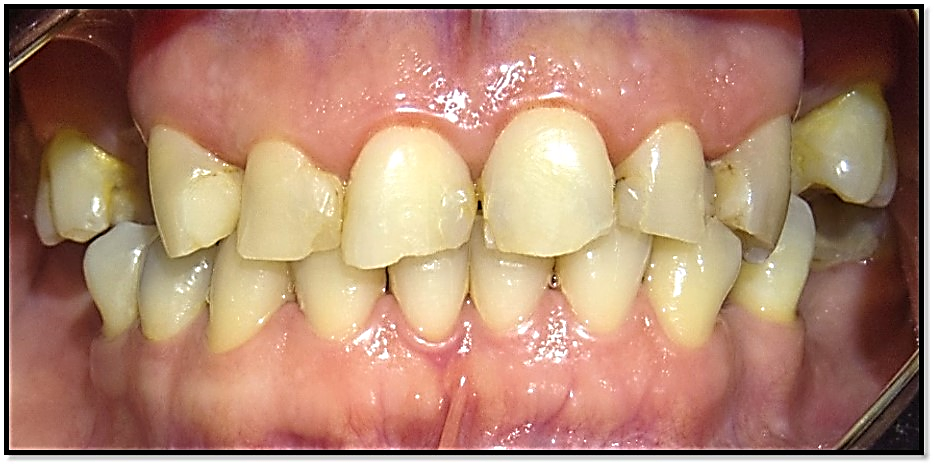 Figura 2. Examen radiográfico inicial.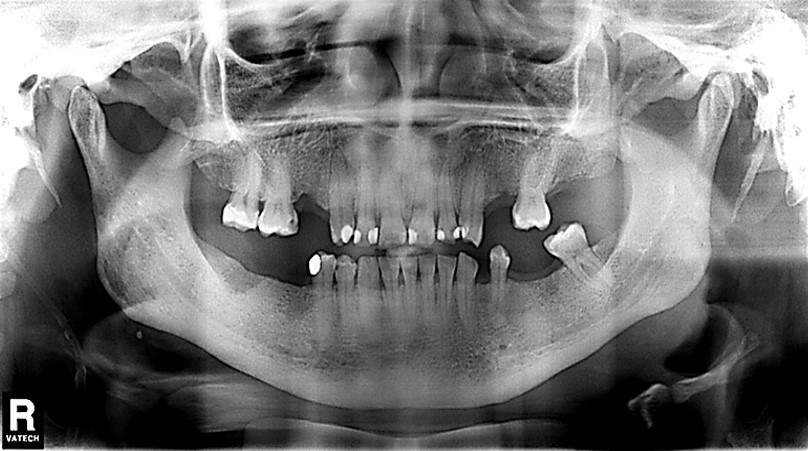 Figura 3. Encerado diagnóstico.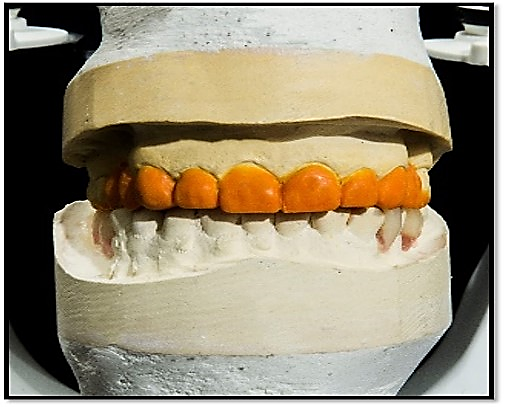 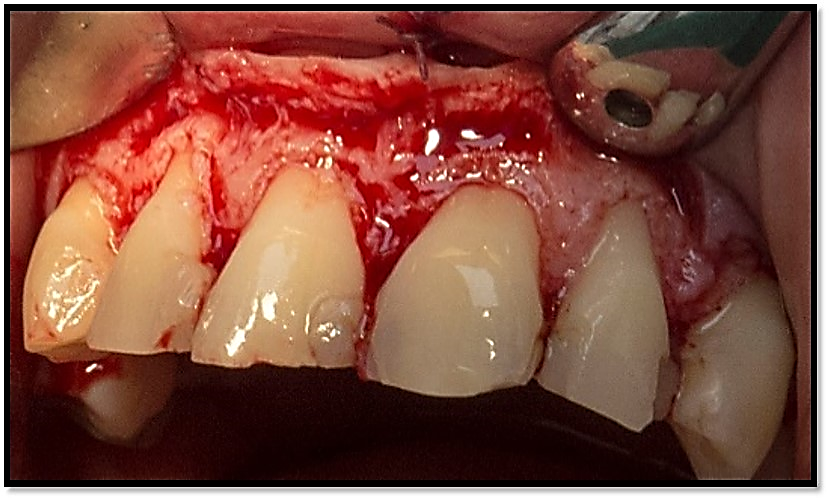 Figura 4. Gingivectomía sector antero superior.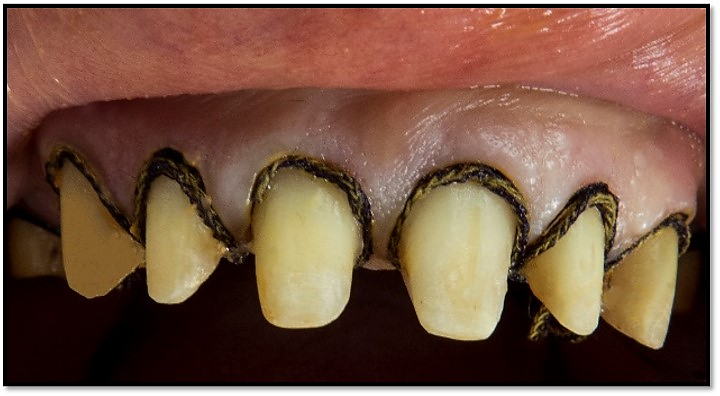 Figura 5. Colocación de hilo #00, técnica de doble hilo.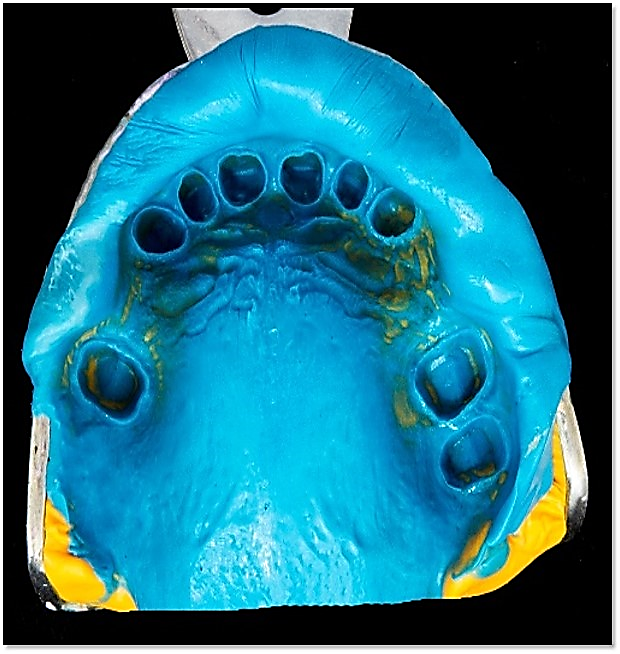 Figura 6. Impresión definitiva, técnica 2 pasos.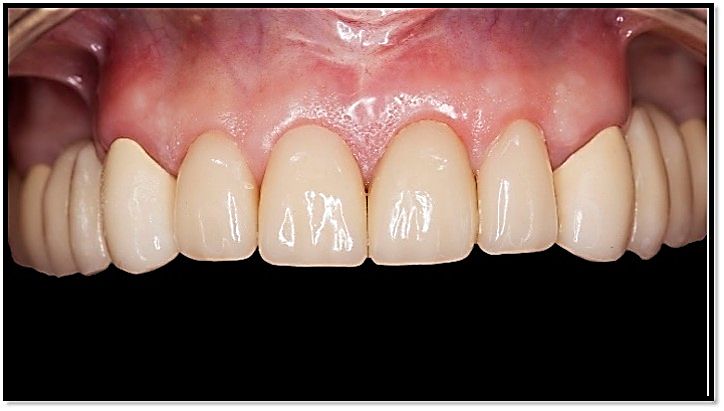 Figura 7. Fotografía intraoral frontal con contraste, restauraciones indirectas, maxilar superior.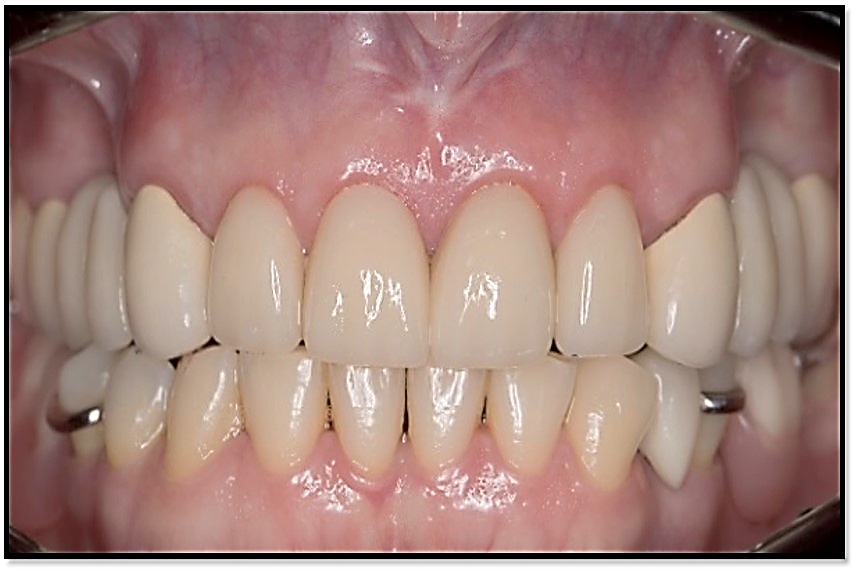 Figura 8. Fotografía intraoral frontal, resultado final.